财通裕惠63个月定期开放债券型证券投资基金更新招募说明书摘要（2020年8月8日公告）基金管理人：财通基金管理有限公司基金托管人：上海浦东发展银行股份有限公司重要提示本基金经2019年11月25日中国证券监督管理委员会证监许可[2019]2480号文准予注册募集。本基金基金合同于2020年2月25日正式生效。基金管理人保证本招募说明书的内容真实、准确、完整。本招募说明书经中国证监会注册，但中国证监会对本基金募集申请的注册，并不表明其对本基金的投资价值和市场前景做出实质性判断或保证，也不表明投资于本基金没有风险。投资有风险，投资者认购或申购本基金时应认真阅读本招募说明书，全面认识本基金产品的风险收益特征，充分考虑投资者自身的风险承受能力，并对于认购（或申购）基金的意愿、时机、数量等投资行为做出独立决策。基金管理人提醒投资者基金投资要承担相应风险，包括市场风险、管理风险、估值风险、流动性风险、本基金的特定风险和其他风险等。本基金是债券型基金，一般而言，其长期平均风险和预期收益率低于股票型基金、混合型基金，高于货币市场基金。基金净值会因为证券市场波动等因素产生波动，投资者根据所持有的基金份额享受基金收益，同时承担相应的投资风险。本基金采用买入并持有到期策略并采用摊余成本法估值。摊余成本法估值不等同于保本，基金资产发生计提减值准备可能导致基金份额净值下跌。基金采用买入并持有到期策略，可能损失一定的交易收益。本基金的投资范围包括资产支持证券，资产支持证券的风险主要与资产质量有关，比如债务人违约可能性的高低、债务人行使抵消权可能性的高低，资产收益受自然灾害、战争、罢工的影响程度，资产收益与外部经济环境变化的相关性等。如果资产支持证券受上述因素的影响程度低，则资产风险小，反之则风险高。基金管理人提醒投资者基金投资的“买者自负”原则，在投资者作出投资决策后，基金运营状况与基金净值变化引致的投资风险，由投资者自行负责。基金的过往业绩并不预示其未来表现。基金管理人管理的其他基金的业绩并不构成对本基金业绩表现的保证。基金管理人依照恪尽职守、诚实信用、谨慎勤勉的原则管理和运用基金财产，但不保证本基金一定盈利，也不保证最低收益。基金产品资料概要编制、披露与更新要求，自《公开募集证券投资基金信息披露管理办法》实施之日起一年后开始执行。本基金本次更新招募说明书系为2020年度定期更新。本招募说明书所载内容截止日为2020年7月24日，有关财务数据和净值表现截止日为2020年6月30日。本招募说明书所载的财务数据未经审计。一、基金管理人（一）基金管理人概况本基金管理人为财通基金管理有限公司，基本信息如下：名称：财通基金管理有限公司住所：上海市虹口区吴淞路619号505室办公地址：上海市银城中路68号时代金融中心41楼设立日期：2011年6月21日法定代表人：夏理芬组织形式：有限责任公司注册资本：人民币贰亿元联系人：何亚玲联系电话：021-2053 7888股权结构：（二）主要人员情况1、董事会成员：夏理芬先生，董事长，工商管理硕士。历任浙江省国际信托投资公司义乌证券交易营业部经理、西湖证券营业部总经理，金通证券股份有限公司总裁办公室主任、运营管理部总经理，中信金通证券有限责任公司运营管理部总经理、总经理助理、合规总监，中信证券（浙江）公司合规总监、执行总经理兼江西分公司总经理，中信证券股份有限公司江西分公司总经理，财通证券股份有限公司首席风险官、总经理助理兼首席风险官。现任财通证券股份有限公司党委委员、副总经理兼首席风险官，财通基金管理有限公司党委书记、董事长，财通证券（香港）有限公司董事，财通证券资产管理有限公司董事。浙江证券业协会合规风控专业委员会主任委员、中国证券业协会风险管理委员会委员。王家俊先生，董事，总经理，工商管理硕士(EMBA)。历任东方证券遵义路营业部市场部经理，汇添富基金南方大区经理及券商渠道负责人、南方分公司总经理、全国渠道销售总监兼华东分公司总经理，财通基金管理有限公司副总经理、常务副总经理。现任财通基金管理有限公司总经理、党委副书记、董事，上海财通资产管理有限公司董事长。陈可先生，董事，注册会计师、税务师。历任杭州市下城区国有投资控股有限公司财务部经理、董事；杭州市实业投资集团有限公司财务部部长助理、副部长，财务管理部（财务总监管理办公室）部长（主任），现任杭州市实业投资集团有限公司风险管理部（法律事务部）部长兼任杭华油墨股份有限公司董事、财通基金管理有限公司董事。唐静波女士，工商管理硕士(EMBA)。历任诺亚（中国）财富管理中心市场总监，上海中和至成投资咨询有限公司董事长、总经理，青岛易邦生物工程有限公司董事，上海瀚叶财富管理顾问有限公司副总裁；现任浙江瀚叶股份有限公司董事、副总裁,西藏观复投资有限公司执行董事兼总经理,德清瀚叶科创文化园产业管理有限公司监事,上海雍贯投资管理有限公司董事、财通基金管理有限公司董事。王开国先生，独立董事，经济学博士，高级经济师。历任国家国有资产管理局科研所应用室副主任、政策法规司政策研究处处长、科研所副所长；海通证券有限公司副总经理，党组书记、总经理，党组书记、董事长兼总经理，党委书记、董事长兼总经理，党委书记、董事长。现任上海中平国瑀资产管理有限公司董事长，兼任财通基金管理有限公司独立董事，上海大众公用事业（集团）股份有限公司独立董事、上海农村商业银行股份有限公司独立董事、安信信托投资股份有限公司独立董事、中梁控股集团有限公司独立董事。朱洪超先生，独立董事，法学硕士。现任上海市联合律师事务所高级合伙人，上海仲裁委员会仲裁员、国际经济贸易仲裁委员会仲裁员、上海国际仲裁中心仲裁员。财通基金管理有限公司独立董事，海通证券股份有限公司独立董事、易居(中国)企业控股有限公司独立董事、万达信息股份有限公司独立董事、钜派投资有限公司独立董事。 朱颖女士，独立董事，会计专业硕士，高级会计师。中国注册会计师协会资深会员、专家库专家，财政部会计领军人才。现任立信会计师事务所高级合伙人、上海立信会计金融学院兼职教授及硕士生导师，财通基金管理有限公司独立董事。2、职工监事：殷平先生，职工监事，产品战略部总监、产业经济学硕士。历任中国建设银行上海市分行个人金融部六级产品经理、上投摩根基金管理有限公司产品研发部总监，现任财通基金管理有限公司产品战略部总监。3、经营管理层人员：王家俊先生，总经理（简历同上）。汪海先生，副总经理，上海大学双学士，新加坡管理大学财富管理硕士。历任建行上海市徐汇支行计划财务部科员、经理助理，个人金融部客户经理、经理；建行上海分行财富管理与私人银行部产品经理、个人金融部副总经理；财通基金管理有限公司总经理助理。现任财通基金管理有限公司党委委员、副总经理、上海财通资产管理有限公司董事。刘为臻先生，首席信息官兼运营总监,复旦大学工商管理硕士、南昌大学计算数学及其应用软件本科。历任国泰君安证券股份有限公司信息技术总部系统开发与维护员，国联安基金信息技术部副总监，德邦基金运作保障部总经理。2018年10月加入财通基金管理有限公司，现任公司首席信息官兼运营总监，分管信息技术部和基金清算部。4.督察长武祎先生，伦敦政治经济学院会计与金融专业硕士研究生学历。历任云南省财政厅预算处副主任科员，中国证监会期货监管部市场监管处副主任科员，中国证监会基金监管部监管四处主任科员，中国证监会私募基金监管部综合处主任科员，南华基金管理有限公司筹备组副组长，南华基金管理有限公司督察长，现任财通基金管理有限公司纪委书记、督察长、上海财通资产管理有限公司董事。5、基金经理：罗晓倩女士，复旦大学投资学硕士，证券从业经验7年，先后就职于友邦保险、国华人寿、汇添富基金、华福基金，2015年5月加入东吴证券，担任东吴证券资产管理总部投资经理。2016年5月加入财通基金固定收益部担任固定收益部基金经理助理。2017年7月起担任固定收益部基金经理。6、投资决策委员会成员：王家俊先生，总经理；张毅先生，总经理助理兼权益投资总监；林洪钧先生，固定收益投资总监兼固定收益部总监；金梓才先生，基金投资部总监；金立先生，研究部副总监（主持工作）。7、上述人员之间不存在近亲属关系。二、基金托管人（一）基金托管人概况本基金托管人为上海浦东发展银行股份有限公司，基本信息如下：名称： 上海浦东发展银行股份有限公司注册地址：上海市中山东一路12号办公地址：上海市中山东一路12号法定代表人：郑杨成立时间： 1992年10月19日经营范围：经中国人民银行和中国银行业监督管理委员会批准，公司主营业务主要包括：吸收公众存款；发放短期、中期和长期贷款；办理结算；办理票据贴现；发行金融债券；代理发行、代理兑付、承销政府债券；买卖政府债券；同业拆借；提供信用证服务及担保；代理收付款项及代理保险业务；提供保险箱业务；外汇存款；外汇贷款；外汇汇款；外币兑换；国际结算；同业外汇拆借；外汇票据的承兑和贴现；外汇借款；外汇担保；结汇、售汇；买卖和代理买卖股票以外的外币有价证券；自营外汇买卖；代客外汇买卖；资信调查、咨询、见证业务；离岸银行业务；证券投资基金托管业务；全国社会保障基金托管业务；经中国人民银行和中国银行业监督管理委员会批准经营的其他业务。组织形式：股份有限公司注册资本：293.52亿元人民币存续期间：持续经营基金托管资格批文及文号：中国证监会证监基金字[2003]105号联系人：胡波联系电话：（021）61618888上海浦东发展银行自2003年开展资产托管业务，是较早开展银行资产托管服务的股份制商业银行之一。经过二十年来的稳健经营和业务开拓，各项业务发展一直保持较快增长，各项经营指标在股份制商业银行中处于较好水平。上海浦东发展银行总行于2003年设立基金托管部，2005年更名为资产托管部，2013年更名为资产托管与养老金业务部，2016年进行组织架构优化调整，并更名为资产托管部，目前下设证券托管处、客户资产托管处、内控管理处、业务保障处、总行资产托管运营中心（含合肥分中心）五个职能处室。目前，上海浦东发展银行已拥有客户资金托管、资金信托保管、证券投资基金托管、全球资产托管、保险资金托管、基金专户理财托管、证券公司客户资产托管、期货公司客户资产托管、私募证券投资基金托管、私募股权托管、银行理财产品托管、企业年金托管等多项托管产品，形成完备的产品体系，可满足多领域客户、境内外市场的资产托管需求。（二）主要人员情况郑杨，男，1966年出生，研究生学历，博士学位，高级经济师。曾任国家经贸委经济法规司调研处副处长；中国机电设备招标中心开发处处长、第七招标业务处处长；国家外汇管理局资本项目司副司长；中国人民银行上海分行党委委员、副行长、国家外汇管理局上海市分局副局长；中国人民银行上海总部党委委员、副主任兼外汇管理部主任；上海市金融工作党委副书记、市金融办主任；上海市金融工作党委书记、市金融办主任；上海市金融工作党委书记、市地方金融监管局（市金融工作局）局长。现任上海浦东发展银行党委书记、董事长。潘卫东，男，1966年出生，硕士研究生，高级经济师。曾任宁波证券公司业务一部副经理；上海浦东发展银行宁波分行资财部总经理兼任北仑办事处主任、宁波分行副行长；上海浦东发展银行产品开发部总经理；上海浦东发展银行昆明分行行长、党组书记；上海市金融服务办公室挂职并任金融机构处处长；上海国际集团党委委员、总经理助理，上海国际集团党委委员、副总经理，上海国际信托有限公司党委书记、董事长；上海浦东发展银行党委委员、执行董事、副行长、财务总监。现任上海浦东发展银行党委副书记、副董事长、行长，上海国际信托有限公司董事长。孔建，男，1968年出生，博士研究生。历任工商银行山东省分行资金营运处副处长，上海浦东发展银行济南分行信管处总经理，上海浦东发展银行济南分行行长助理、副行长、党委书记、行长。现任上海浦东发展银行总行金融市场业务工作党委委员，资产托管部总经理。（三）基金托管业务经营情况截止2020年6月30日，上海浦东发展银行证券投资基金托管规模为7475.95亿元，比去年末增加24.12%。托管证券投资基金共二百十六只，分别为国泰金龙行业精选基金、国泰金龙债券基金、天治财富增长基金、广发小盘成长基金、汇添富货币基金、长信金利趋势基金、嘉实优质企业基金、国联安货币基金、长信利众债券基金（LOF）、博时安丰18个月基金（LOF）、易方达裕丰回报基金、鹏华丰泰定期开放基金、汇添富双利增强债券基金、华富恒财定开债券基金、汇添富和聚宝货币基金、工银目标收益一年定开债券基金、北信瑞丰宜投宝货币基金、中海医药健康产业基金、华富国泰民安灵活配置混合基金、安信动态策略灵活配置基金、东方红稳健精选基金、国联安鑫享混合基金、长安鑫利优选混合基金、工银瑞信生态环境基金、天弘新价值混合基金、嘉实机构快线货币基金、鹏华REITs封闭式基金、华富健康文娱基金、金鹰改革红利基金、易方达裕祥回报债券基金、中银瑞利灵活配置混合基金、华夏新活力混合基金、鑫元汇利债券型基金、南方转型驱动灵活配置基金、银华远景债券基金、富安达长盈灵活配置混合型基金、中信建投睿溢混合型证券投资基金、工银瑞信恒享纯债基金、长信利发债券基金、博时景发纯债基金、鑫元得利债券型基金、东方红战略沪港深混合基金、博时富发纯债基金、博时利发纯债基金、银河君信混合基金、兴业启元一年定开债券基金、工银瑞信瑞盈18个月定开债券基金、中信建投稳裕定开债券基金、招商招怡纯债债券基金、中加丰享纯债债券基金、长安泓泽纯债债券基金、银河君耀灵活配置混合基金、广发汇瑞3个月定期开放债券发起式证券投资基金、汇安嘉汇纯债债券基金、南方宣利定开债券基金、招商兴福灵活配置混合基金、博时鑫润灵活配置混合基金、兴业裕华债券基金、易方达瑞通灵活配置混合基金、招商招祥纯债债券基金、易方达瑞程混合基金、中欧骏泰货币基金、招商招华纯债债券基金、汇安丰融灵活配置混合基金、汇安嘉源纯债债券基金、国泰普益混合基金、汇添富鑫瑞债券基金、鑫元合丰纯债债券基金、博时鑫惠混合基金、国泰润利纯债基金、华富天益货币基金、汇安丰华混合基金、汇安沪深300指数增强型证券投资基金、汇安丰恒混合基金、景顺长城中证500指数基金、鹏华丰康债券基金、兴业安润货币基金、兴业瑞丰6个月定开债券基金、兴业裕丰债券基金、易方达瑞弘混合基金、长安鑫富领先混合基金、万家现金增利货币基金、上银慧增利货币市场基金、易方达瑞富灵活配置证券投资基金、博时富腾纯债债券型证券投资基金、安信工业4.0主题沪港深精选混合基金、万家天添宝货币基金、中欧瑾泰债券型证券投资基金、中银证券安弘债券基金、鑫元鑫趋势灵活配置混合基金、泰康年年红纯债一年定期开放债券基金、广发高端制造股票型发起式基金、永赢永益债券基金、南方安福混合基金、中银证券聚瑞混合基金、太平改革红利精选灵活配置混合基金、富荣富乾债券型证券投资基金、国联安安稳灵活配置混合型证券投资基金、前海开源景鑫灵活配置混合型证券投资基金、前海开源弘丰债券型发起式证券投资基金、中海沪港深多策略灵活配置混合型基金基金、中银证券祥瑞混合型证券投资基金、前海开源盛鑫灵活配置混合型证券投资基金、鑫元行业轮动灵活配置混合型证券投资基金、兴业3个月定期开放债券型发起式证券投资基金、富国颐利纯债债券型证券投资基金、华安安浦债券型证券投资基金、南方泽元债券型证券投资基金、鹏扬淳利定期开放债券型证券投资基金、万家鑫悦纯债债券型基金、新疆前海联合泳祺纯债债券型证券投资基金、永赢盈益债券型证券投资基金、中加颐合纯债债券型证券投资基金、中信保诚稳达债券型证券投资基金、中银中债3-5年期农发行债券指数证券投资基金、东方红核心优选一年定期开放混合型证券投资基金、平安惠锦纯债债券型证券投资基金、华夏鼎通债券型证券投资基金、鑫元全利债券型发起式证券投资基金、中融恒裕纯债债券型证券投资基金、嘉实致盈债券型证券投资基金、永赢消费主题灵活配置混合型证券投资基金、工银瑞信瑞福纯债债券型证券投资基金、广发景智纯债债券型证券投资基金、东兴品牌精选灵活配置混合型证券投资基金、广发中债1-3年国开行债券指数证券投资基金、融通通捷债券型证券投资基金、华富恒盛纯债债券型证券投资基金、建信中证1000指数增强型发起式证券投资基金、汇安嘉鑫纯债债券型证券投资基金、国寿安保安丰纯债债券型证券投资基金、博时中债1-3年政策性金融债指数证券投资基金、银河家盈纯债债券型证券投资基金、博时富永纯债3个月定期开放债券型发起式证券投资基金、南方畅利定期开放债券型发起式证券投资基金、中加瑞利纯债债券型证券投资基金、华富中证5年恒定久期国开债指数型证券投资基金、永赢合益债券型证券投资基金、嘉实中债1-3年政策性金融债指数证券投资基金、广发港股通优质增长混合型证券投资基金、长安泓沣中短债债券型证券投资基金、中海信息产业精选混合型证券投资基金、民生加银恒裕债券型证券投资基金、国寿安保尊益信用纯债债券型证券投资基金、平安惠泰纯债债券型证券投资基金、中信建投景和中短债债券型证券投资基金、工银瑞信添慧债券型证券投资基金、华富安鑫债券型证券投资基金、汇添富中债1-3年农发行债券指数证券投资基金、南方旭元债券型发起式证券投资基金、大成中债3-5年国开行债券指数基金、永赢众利债券型证券投资基金、华夏中债3-5年政策性金融债指数证券投资基金、中证长三角一体化发展主题交易型开放式指数证券投资基金、新疆前海联合科技先锋混合型证券投资基金、银华尊尚稳健养老目标一年持有期混合型发起式基金中基金（FOF）、博时颐泽平衡养老目标三年持有期混合型发起式基金中基金（FOF）、农银养老目标日期2035三年持有期混合型发起式基金中基金(FOF)、汇添富汇鑫浮动净值货币市场基金、泰康安欣纯债债券型证券投资基金、恒生前海港股通精选混合型证券投资基金、鹏华丰鑫债券型证券投资基金、中证长三角一体化发展主题交易型开放式指数证券投资基金联接基金、汇添富保鑫灵活配置混合型证券投资基金、华富安兴39个月定期开放债券型证券投资基金、中融睿享86个月定期开放债券型基金、南方梦元短债债券型证券投资基金、鹏扬淳开债券型证券投资基金、华宝宝惠纯债39个月定期开放债券型证券投资基金、建信MSCI中国A股指数增强型证券投资基金、农银汇理金益债券型证券投资基金、博时稳欣39个月定期开放债券型证券投资基金、同泰慧择混合型证券投资基金、招商中证红利交易型开放式指数证券投资基金、嘉实致禄3个月定期开放纯债债券型发起式证券投资基金、永赢久利债券型证券投资基金、嘉实安元39个月定期开放纯债债券型证券投资基金、交银施罗德裕泰两年定期开放债券型证券投资基金、长城嘉鑫两年定期开放债券型证券投资基金、建信荣禧一年定期开放债券型证券投资基金、鹏扬浦利中短债债券型证券投资基金、平安惠合纯债债券型证券投资基金、工银瑞信深证100交易型开放式指数证券投资基金、鹏华0-5年利率债债券型发起式证券投资基金、景顺长城弘利39个月定期开放债券型证券投资基金、工银瑞信泰颐三年定期开放债券型证券投资基金、华安鑫浦87个月定期开放债券型证券投资基金、汇安嘉盛纯债债券型证券投资基金、东方红安鑫甄选一年持有期混合型证券投资基金、西藏东财中证通信技术主题指数型发起式证券投资基金、财通裕惠63个月定期开放债券型证券投资基金、南方尊利一年定期开放债券型发起式证券投资基金、国泰中证全指家用电器交易型开放式指数证券投资基金、鹏华尊裕一年定期开放债券型发起式证券投资基金、鹏扬淳悦一年定期开放债券型发起式证券投资基金、兴业鼎泰一年定期开放债券型发起式证券投资基金、安信丰泽39个月定期开放债券型证券投资基金基金、国泰中证新能源汽车交易型开放式指数证券投资基金、广发恒隆一年持有期混合型证券投资基金、安信中证信用主体50债券指数证券投资基金基金、大成彭博巴克莱政策性银行债券3-5年指数证券投资基金、国泰中证全指家用电器交易型开放式指数证券投资基金发起式联接基金、国泰中证新能源汽车交易型开放式指数证券投资基金发起式联接基金、海富通富泽混合型证券投资基金、华富中债-0-5年中高等级信用债收益平衡指数证券投资基金、汇添富稳健增益一年持有期混合型证券投资基金、南方誉慧一年持有期混合型证券投资基金、农银汇理永乐3个月持有期混合型基金中基金（FOF）、鹏扬景恒六个月持有期混合型证券投资基金、平安合兴1年定期开放债券型发起式证券投资基金、融通中债1-3年国开行债券指数基金基金、太平中债1-3年政策性金融债指数证券投资基金、天弘永裕稳健养老目标一年持有期混合型基金中基金（FOF）、中欧真益稳健一年持有期混合型证券投资基金、南华中证杭州湾区交易型开放式指数证券投资基金联接基金、金信核心竞争力灵活配置混合型证券投资基金、华泰紫金中债1-5年国开行债券指数证券投资基金等。三、相关服务机构（一）销售机构1、直销机构名称：财通基金管理有限公司住所：上海市虹口区吴淞路619号505室办公地址：上海市银城中路68号时代金融中心41楼法定代表人：夏理芬电话：021-2053 7888传真：021-2053 7999联系人：何亚玲客户服务电话：4008 209 888公司网址：www.ctfund.com财通基金微管家（微信号：ctfund88）2、代销机构(1) 上海利得基金销售有限公司办公地址：上海浦东新区峨山路91弄61号10号楼14楼注册地址：上海市宝山区蕴川路5475号1033室法定代表人：李兴春联系人：陈孜明电话：86-021-50583533传真：86-021-50583633客服电话：95733公司网址：www.leadfund.com.cn（二）登记机构名称：财通基金管理有限公司住所：上海市虹口区吴淞路619号505室办公地址：上海市银城中路68号时代金融中心41楼法定代表人：夏理芬电话：021-2053 7888联系人：薛程（三）出具法律意见书的律师事务所名称：上海市通力律师事务所住所：上海市银城中路68号时代金融中心19楼办公地址：上海市银城中路68号时代金融中心19楼负责人：俞卫锋联系电话：021-31358666传真：021-31358600联系人：丁媛经办律师：黎明、丁媛（四）审计基金财产的会计师事务所名称：安永华明会计师事务所（特殊普通合伙）执行事务合伙人：毛鞍宁住所：北京市东城区东长安街1号东方广场东方经贸城安永大楼（东三办公楼）16层办公地址：上海市世纪大道100号环球金融中心50楼公司电话：（021）2228 8888公司传真：（021）2228 0000签章会计师：朱宝钦、骆文慧业务联系人：朱宝钦四、基金名称财通裕惠63个月定期开放债券型证券投资基金五、基金的类型债券型证券投资基金六、基金的投资目标本基金封闭期内采取买入持有到期投资策略，投资于剩余期限（或回售期限）不超过基金剩余封闭期的固定收益类工具，力求基金资产的稳健增值。七、投资范围本基金主要投资于债券（包括国债、央行票据、金融债券、企业债券、公司债券、中期票据、短期融资券、超短期融资券、次级债券、政府机构债、地方政府债）、资产支持证券、债券回购、银行存款（包括协议存款、定期存款、通知存款）、同业存单、货币市场工具以及经中国证监会允许基金投资的其他金融工具，但需符合中国证监会的相关规定。本基金不投资股票、可转换债券和可交换债券，但可以投资可分离交易可转债的纯债部分。如法律法规或监管机构以后允许基金投资其他品种，基金管理人在履行适当程序后，可以将其纳入投资范围。基金的投资组合比例为：本基金投资于债券资产比例不低于基金资产的80%，应开放期流动性需要，为保护持有人利益，本基金开放期开始前3个月、开放期以及开放期结束后的3个月内，本基金的债券资产的投资比例可不受上述限制。开放期内，本基金保持不低于基金资产净值5%的现金或者到期日在一年以内的政府债券，封闭期内不受上述5%的限制，其中现金不包括结算备付金、存出保证金、应收申购款等。八、投资策略1、封闭期投资策略（1）持有到期策略本基金以封闭期为周期进行投资运作。为力争基金资产在开放前可完全变现，本基金在封闭期内采用买入并持有到期投资策略，所投金融资产以收取合同现金流量为目的并持有到期，所投资产到期日（或回售日）不得晚于封闭运作期到期日。本基金投资含回售权的债券时，应在投资该债券前，确定行使回售权或持有至到期的时间；债券到期日晚于封闭运作期到期日的，基金管理人应当行使回售权而不得持有至到期日。基金管理人可以基于持有人利益优先原则，在不违反《企业会计准则》的前提下，对尚未到期的固定收益类品种进行处置。（2）信用债投资策略本基金由于封闭期内采用买入持有到期投资策略，因此，个券精选是本基金投资策略的重要组成部分。信用债市场整体的信用利差水平和信用债发行主体自身信用状况的变化都会对信用债个券的利差水平产生重要影响，因此，一方面，本基金将从经济周期、国家政策、行业景气度和债券市场的供求状况等多个方面考量信用利差的整体变化趋势；另一方面，本基金还将以内部信用评级为主、外部信用评级为辅，即采用内外结合的信用研究和评级制度，研究债券发行主体企业的基本面，以确定企业主体债的实际信用状况。（3）杠杆投资策略本基金将在考虑债券投资的风险收益情况，以及回购成本等因素的情况下，在风险可控以及法律法规允许的范围内，通过债券回购，放大杠杆进行投资操作。（4）资产支持证券投资策略本基金将深入分析资产支持证券的市场利率、发行条款、支持资产的构成及质量、提前偿还率、风险补偿收益和市场流动性等基本面因素，估计资产违约风险和提前偿付风险，并根据资产证券化的收益结构安排，模拟资产支持证券的本金偿还和利息收益的现金流过程，辅助采用数量化定价模型，评估其内在价值。（5）封闭期现金管理策略在每个封闭期内完成组合的构建之前，本基金将根据届时的市场环境对组合的现金头寸进行管理，选择到期日（或回售日）在建仓期之内的债券、回购、银行存款、同业存单、货币市场工具等进行投资，并采用买入持有到期投资策略。由于在建仓期本基金的投资难以做到与封闭期剩余期限完美匹配，因此可能存在持有的部分投资品种在封闭期结束前到期兑付本息的情形。另一方面，本基金持有的部分投资品种的付息也将增加基金的现金头寸。对于现金头寸，本基金将根据届时的市场环境和封闭期剩余期限，选择到期日（或回售日）在封闭期结束之前的债券、回购、银行存款、同业存单、货币市场工具等进行投资或进行基金现金分红。2、开放期投资策略开放期内，基金规模将随着投资人对本基金份额的申购与赎回而不断变化。因此本基金在开放期将保持资产较高的流动性，以应付当时市场条件下的赎回要求，并降低资产的流动性风险，做好流动性管理。今后，随着证券市场的发展、金融工具的丰富和交易方式的创新等，基金还将积极寻求其他投资机会，如法律法规或监管机构以后允许基金投资其他品种，本基金将在履行适当程序后，将其纳入投资范围以丰富组合投资策略。九、业绩比较基准在每个封闭期，本基金的业绩比较基准为该封闭期起始日公布的三年期定期存款利率（税后）+1.5%。本基金以每个封闭期为周期进行投资运作，每个封闭期为63个月，期间投资人无法进行基金份额申购与赎回。以三年期定期存款利率（税后）+1.5%作为本基金的业绩比较基准较为符合产品特性，能够使本基金投资人理性判断本基金产品的风险收益特征和流动性特征，合理衡量本基金的业绩表现。三年期定期存款利率采用每个封闭期起始日中国人民银行公布的金融机构人民币三年期存款基准利率。如果今后法律法规发生变化，或者有更权威的、更能为市场普遍接受的业绩比较基准推出时，本基金可以在经基金托管人同意、报中国证监会备案后变更业绩比较基准并及时公告，无需召开基金份额持有人大会。十、风险收益特征本基金为债券型基金，一般而言，其长期平均风险和预期收益率低于股票型基金、混合型基金，高于货币市场基金。十一、基金投资组合报告基金管理人的董事会及董事保证本报告所载资料不存在虚假记载、误导性陈述或重大遗漏，并对其内容的真实性、准确性和完整性承担个别及连带责任。基金托管人上海浦东发展银行股份有限公司根据本基金合同规定，于2020年7月17日复核了本报告中的财务指标、净值表现和投资组合报告等内容，保证复核内容不存在虚假记载、误导性陈述或者重大遗漏。本报告中财务资料未经审计，本投资组合报告所载数据截至2020年6月30日。1 报告期末基金资产组合情况2 报告期末按行业分类的股票投资组合2.1 报告期末按行业分类的境内股票投资组合本基金本报告期末未持有股票。2.2 报告期末按行业分类的港股通投资股票投资组合本基金本报告期末未持有通过港股通机制投资的港股。3 报告期末按公允价值占基金资产净值比例大小排序的前十名股票投资明细本基金本报告期末未持有股票。4 报告期末按债券品种分类的债券投资组合5 报告期末按公允价值占基金资产净值比例大小排序的前五名债券投资明细6 报告期末按公允价值占基金资产净值比例大小排序的前十名资产支持证券投资明细本基金本报告期末未持有资产支持证券。7 报告期末按公允价值占基金资产净值比例大小排序的前五名贵金属投资明细本基金本报告期末未持有贵金属。8 报告期末按公允价值占基金资产净值比例大小排序的前五名权证投资明细本基金本报告期末未持有权证。9 报告期末本基金投资的股指期货交易情况说明9.1 报告期末本基金投资的股指期货持仓和损益明细本基金本报告期末未持有股指期货合约。9.2 本基金投资股指期货的投资政策本基金不投资股指期货。10 报告期末本基金投资的国债期货交易情况说明10.1 本期国债期货投资政策本基金暂不投资国债期货。10.2 报告期末本基金投资的国债期货持仓和损益明细本基金本报告期末未持有国债期货合约。10.3 本期国债期货投资评价本基金本报告期末未持有国债期货合约。11 投资组合报告附注11.1报告期内，本基金投资的前十名证券的发行主体没有被监管部门立案调查，或在报告编制日前一年内受到公开谴责、处罚的情形。11.2报告期内，本基金投资的前十名股票中，没有超出基金合同规定的备选股票库之外的股票。11.3 其他资产构成11.4 报告期末持有的处于转股期的可转换债券明细本基金本报告期末未持有处于转股期的可转换债券。11.5 报告期末前十名股票中存在流通受限情况的说明本基金本报告期末前十名股票中不存在流通受限情况。11.6 投资组合报告附注的其他文字描述部分由于四舍五入的原因，本报告中涉及比例计算的分项之和与合计项之间可能存在尾差。十二、基金的业绩本基金管理人依照恪尽职守、诚实信用、谨慎勤勉的原则管理和运用基金财产,但不保证基金一定盈利,也不保证最低收益。基金的过往业绩并不代表其未来表现。投资有风险，投资者在做出投资决策前应仔细阅读本基金的招募说明书。（一）基金净值表现本报告期基金份额净值增长率及其与同期业绩比较基准收益率的比较注：(1)上述基金业绩指标不包括持有人认购或交易基金的各项费用，计入费用后实际收益水平要低于所列数字；(2)本基金业绩比较基准为：三年期定期存款利率（税后）+1.5%。（二）自基金合同生效以来基金累计净值增长率变动及其与同期业绩比较基准收益率变动的比较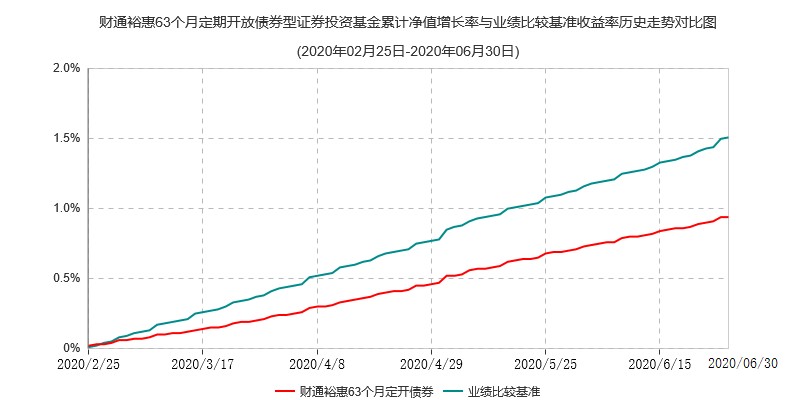 注：(1)本基金合同生效日为2020年2月25日，基金合同生效起至披露时点不满一年；(2)本基金的建仓期为合同生效日起6个月；截至报告期末，本基金处于建仓期，本基金的资产配置将在建仓期末符合基金契约的相关要求。十三、基金费用与税收（一）基金费用的种类1、基金管理人的管理费；2、基金托管人的托管费；3、《基金合同》生效后与基金相关的信息披露费用；4、《基金合同》生效后与基金相关的会计师费、律师费、仲裁费和诉讼费；5、基金份额持有人大会费用；6、基金的证券交易费用；7、基金的银行汇划费用；8、基金相关账户的开户及维护费用；9、按照国家有关规定和《基金合同》约定，可以在基金财产中列支的其他费用。（二）基金费用计提方法、计提标准和支付方式1、基金管理人的管理费 本基金的管理费按前一日基金资产净值的0.15 %年费率计提。管理费的计算方法如下：H＝E×0.15 %÷当年天数H为每日应计提的基金管理费E为前一日的基金资产净值基金管理费每日计提，逐日累计至每月月末，按月支付，由基金管理人与基金托管人核对一致后，基金托管人按照与基金管理人协商一致的方式于次月首日起3个工作日内从基金财产中一次性支付给基金管理人。若遇法定节假日、公休假或不可抗力等，支付日期顺延。2、基金托管人的托管费本基金的托管费按前一日基金资产净值的0.05%的年费率计提。托管费的计算方法如下：H＝E× 0.05%÷当年天数H为每日应计提的基金托管费E为前一日的基金资产净值基金托管费每日计提，逐日累计至每月月末，按月支付，由基金管理人与基金托管人核对一致后，基金托管人按照与基金管理人协商一致的方式于次月首日起3个工作日内从基金财产中一次性支取。若遇法定节假日、公休假或不可抗力等，支付日期顺延。上述“一、基金费用的种类”中第3－9项费用，根据有关法规及相应协议规定，按费用实际支出金额列入当期费用，由基金托管人从基金财产中支付。（三）不列入基金费用的项目下列费用不列入基金费用：1、基金管理人和基金托管人因未履行或未完全履行义务导致的费用支出或基金财产的损失；2、基金管理人和基金托管人处理与基金运作无关的事项发生的费用；3、《基金合同》生效前的相关费用；4、其他根据相关法律法规及中国证监会的有关规定不得列入基金费用的项目。（四）基金税收本基金运作过程中涉及的各纳税主体，其纳税义务按国家税收法律、法规执行。基金财产投资的相关税收，由基金份额持有人承担，基金管理人或者其他扣缴义务人按照国家有关税收征收的规定代扣代缴。十四、对招募说明书更新部分的说明1、“重要提示”部分（1）增加了本基金基金合同生效日；（2）增加了本招募说明书所载内容截止日及有关财务数据和净值表现截止日。2、“三、基金管理人”部分（1）更新了主要人员情况。3、“四、基金托管人“部分（1）更新了基金托管人方面的信息。4、“五、相关服务机构”部分（1）更新了部分销售机构方面信息。5、“六、基金的募集”部分（1）更新了基金的募集。6、“七、基金合同的生效”部分（1）更新了基金合同的生效。7、“九、基金的投资”部分（1）增加了基金投资组合报告。8、“十、基金的业绩”部分（1）增加了基金的业绩。9、“十八、风险揭示”部分（1）更新了市场风险。10、“二十二、对基金份额持有人的服务”部分（1）更新了对基金份额持有人的服务。11、“二十三、其他应披露事项”部分（1）更新了其他应披露事项。财通基金管理有限公司二〇二〇年八月八日股 东出资额（万元人民币）出资比例（%）财通证券股份有限公司8,00040杭州市实业投资集团有限公司6,00030浙江瀚叶股份有限公司6,00030合 计20,000100序号项目金额(元)占基金总资产的比例（%）1权益投资--其中：股票--2基金投资--3固定收益投资6,210,764,040.8095.46%其中：债券6,210,764,040.8095.46%资产支持证券--4贵金属投资--5金融衍生品投资--6买入返售金融资产200,000,420.003.07%其中：买断式回购的买入返售金融资产--7银行存款和结算备付金合计20,609,217.470.32%8其他资产74,844,215.121.15%9合计6,506,217,893.39100.00序号债券品种公允价值(元)占基金资产净值比例（％）1国家债券--2央行票据--3金融债券4,699,969,509.56116.11其中：政策性金融债4,349,952,848.79107.464企业债券--5企业短期融资券--6中期票据--7可转债（可交换债）--8同业存单--9其他1,510,794,531.2437.3210合计6,210,764,040.80153.43序号债券代码债券名称数量（张）公允价值(元)占基金资产净值比例（％）120030520进出0519,200,0001,938,579,004.1747.89219040919农发0910,000,0001,014,745,587.5525.07320020320国开035,200,000529,950,518.3713.09415021015国开104,500,000477,831,406.4811.805202000820北京银行小微债023,500,000350,016,660.778.65序号名称金额(元)1存出保证金-2应收证券清算款-3应收股利-4应收利息74,844,215.125应收申购款-6其他应收款-7其他-8合计74,844,215.12阶段净值增长率①净值增长率标准差②业绩比较基准收益率③业绩比较基准收益率标准差④①-③②-④过去三个月0.70%0.01%1.08%0.01%-0.38%0.00%成立以来0.94%0.01%1.51%0.01%-0.57%0.00%